Supplementary Table 3: The summary table of calculated R2, F and Pr>F probability of the ANOVA between groups of (A) optical and (B) UPGMA grouping and the morphological characters examined.Supplementary Figure 1. Two-dimentional representation of the ‘Eglouvis’ seeds according to PCA analysis based on morphological seed characters. Different seeds are depicted as dots while morphological characters as lines originating from the cross of the graph’s axes. Close proximity of the end of the line indicates highly correlated characters. 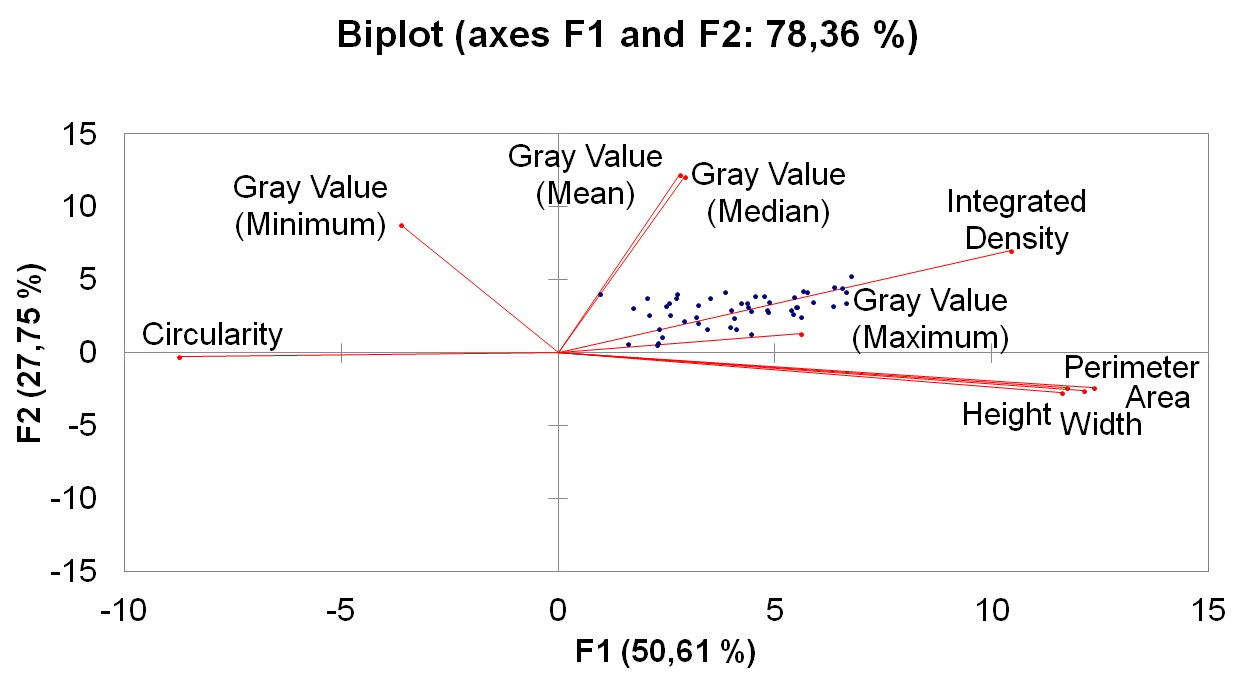 Supplementary Table 1: The primers used in this study according to Hamwieh et al. (2005)Supplementary Table 1: The primers used in this study according to Hamwieh et al. (2005)Supplementary Table 1: The primers used in this study according to Hamwieh et al. (2005)Supplementary Table 1: The primers used in this study according to Hamwieh et al. (2005)Supplementary Table 1: The primers used in this study according to Hamwieh et al. (2005)Primer set numbersequence 5’ 3’Annealing temperature (oC)Product size (bp)SSR 19F: GACTCATACTTTGTTCTTAGCAG58250SSR 19R: GAACGGAGCGGTCACATTAG58250SSR 33F: CAAGCATGACGCCTATGAAG58289SSR 33R: CTTTCACTCACTCAACTCTC58289SSR 59-2F: CCAAATACTGCAACACACCG58175SSR 59-2R: GTTCCCATCAGGCAGAAGG58175SSR 80F: CCATGCATACGTGACTGC58180SSR 80R: GTTGACTGTTGGTGTAAGTG58180SSR 107F: GCGGCGAGCAAATAAAT54168SSR 107R: GGAGAATAAGAGTGAAATG54168SSR 113F: CCGTAAGAATTAGGTGTC54211SSR 113R: GGAAAATAGGGTGGAAAG54211SSR 184F: GTGTGTACCTAAAGCCTTG56250SSR 184R: GTAAGTTGATCAAACGCCC56250SSR 204F: CACGACTATCCCACTTG56186SSR 204R: CTTACTTTCTTAGTGCTATTAC56186SSR 302F: CAAGCCACCCATACACC54261SSR 302R: GGGCATTAAGTGTGCTGG54261SSR 317-2F: CACGTAACATCTTGCTTATG56120SSR 317-2R: GTAGCAATAATTACACCCAC56120SSR 323F: AGTGACAACAAAATGTGAGT50250SSR 323R: GTACCTAGTTTCATCATTG50250Supplementary Table 2. Pearson’s  Correlation matrix showing the correlation of each morphological character measurement with the others.Supplementary Table 2. Pearson’s  Correlation matrix showing the correlation of each morphological character measurement with the others.Supplementary Table 2. Pearson’s  Correlation matrix showing the correlation of each morphological character measurement with the others.Supplementary Table 2. Pearson’s  Correlation matrix showing the correlation of each morphological character measurement with the others.Supplementary Table 2. Pearson’s  Correlation matrix showing the correlation of each morphological character measurement with the others.Supplementary Table 2. Pearson’s  Correlation matrix showing the correlation of each morphological character measurement with the others.Supplementary Table 2. Pearson’s  Correlation matrix showing the correlation of each morphological character measurement with the others.Supplementary Table 2. Pearson’s  Correlation matrix showing the correlation of each morphological character measurement with the others.Supplementary Table 2. Pearson’s  Correlation matrix showing the correlation of each morphological character measurement with the others.Supplementary Table 2. Pearson’s  Correlation matrix showing the correlation of each morphological character measurement with the others.Supplementary Table 2. Pearson’s  Correlation matrix showing the correlation of each morphological character measurement with the others.VariablesAreaPerimeterCircularityGrayValue(Mean)IntegratedDensityHeightWidthGrayValue(Median)GrayValue(Minimum)GrayValue(Maximum)Area10.993-0.526-0.0020.6900.9540.9530.003-0.3130.311Perimeter0.9931-0.6140.0220.7050.9520.9540.029-0.3300.323Circularity-0.526-0.6141-0.184-0.513-0.518-0.548-0.2050.306-0.279Gray Value (Mean)-0.0020.022-0.18410.715-0.0190.0090.9930.5050.195Integrated Density0.6900.705-0.5130.71510.6420.6700.7140.1420.343Height0.9540.952-0.518-0.0190.64210.834-0.013-0.3150.317Width0.9530.954-0.5480.0090.6700.83410.016-0.3160.292Gray Value (Median)0.0030.029-0.2050.9930.714-0.0130.01610.4620.194Gray Value (Minimum)-0.313-0.3300.3060.5050.142-0.315-0.3160.4621-0.200Gray Value (Maximum)0.3110.323-0.2790.1950.3430.3170.2920.194-0.2001A. Optical groupsA. Optical groupsA. Optical groupsA. Optical groupsAreaPerimeterCircularityGray Value (Mean)Integrated DensityHeightWidthGray Value (Median)Gray Value (Minimum)Gray Value (Maximum)R²0,4160,4330,2420,5050,8990,3700,3860,5010,0330,114F68,37073,52830,63198,272858,76856,56560,37696,6023,25612,368Pr > F< 0,0001< 0,0001< 0,0001< 0,0001< 0,0001< 0,0001< 0,0001< 0,00010,004< 0,0001B. UPGMA groupsB. UPGMA groupsB. UPGMA groupsAreaPerimeterCircularityGray Value (Mean)Integrated DensityHeightWidthGray Value (Median)Gray Value (Minimum)Gray Value (Maximum)R²0,5990,6420,5880,4060,5250,5680,5520,3940,5990,301F172,675207,593165,08679,167127,990151,763142,25475,160172,42549,688Pr > F< 0,0001< 0,0001< 0,0001< 0,0001< 0,0001< 0,0001< 0,0001< 0,0001< 0,0001< 0,0001Supplementary Table 4: The Eigenvalues and the variability assigned to each different vector of the PCASupplementary Table 4: The Eigenvalues and the variability assigned to each different vector of the PCASupplementary Table 4: The Eigenvalues and the variability assigned to each different vector of the PCASupplementary Table 4: The Eigenvalues and the variability assigned to each different vector of the PCASupplementary Table 4: The Eigenvalues and the variability assigned to each different vector of the PCASupplementary Table 4: The Eigenvalues and the variability assigned to each different vector of the PCASupplementary Table 4: The Eigenvalues and the variability assigned to each different vector of the PCASupplementary Table 4: The Eigenvalues and the variability assigned to each different vector of the PCASupplementary Table 4: The Eigenvalues and the variability assigned to each different vector of the PCASupplementary Table 4: The Eigenvalues and the variability assigned to each different vector of the PCASupplementary Table 4: The Eigenvalues and the variability assigned to each different vector of the PCAF1F2F3F4F5F6F7F8F9F10Eigenvalue5.0612.7750.9420.6690.3680.1640.0120.0050.0030.001Variability (%)50.60827.7479.4236.6943.6791.6390.1170.0530.0330.007Cumulative (%)50.60878.35587.77894.47298.15199.79099.90799.96099.993100.000Supplementary Table 5: The number of alleles and PIC values for the SSR markers used.Supplementary Table 5: The number of alleles and PIC values for the SSR markers used.Supplementary Table 5: The number of alleles and PIC values for the SSR markers used.Primer set NoNumber of allelesPIC valueSSR 1950.042SSR 3330.262SSR 59-250.175SSR 8040.037SSR 10750.094SSR 11360.295SSR 18440.194SSR 20420.366SSR 30240.042SSR 317-230.371SSR 32340.233